The Eden School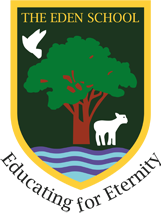 Curriculum policyIntroductionThe curriculum at The Eden School encompasses all the learning experience, which take place within it. The school aims to develop its pupils as autonomous learners and to allow them to fulfil their potential within a caring Christian framework. The curriculum will be dynamic and evolutionary and pay due regard to national legislation and local authority policy but will be principally guided by the School’s Mission Statement and Aims.Mission StatementTo develop the potential of every individual by providing the best education through experience of a Christian Community within which all members may grow in faith.To support our Mission, the curriculum wil be coherent, hae breath and balance and allow for differentiation, progression and continuity. It will be proactive and show due regard to all aspects of teaching and learning experiences which facilitate the development of the hole child, spiritually, morally and academically.AimsTo provide equality of opportunity and ensure access to the curriculum regardless of ability, gender, race, religion or disability.To ensure that all pupils will experience success and that achievement will be recognised, recorded and celebrated.To provide a balance between the acquisition of knowledge and the development of the skills, Christian attitudes and the Seventh-day Adventist values which will enable our pupils to become responsible members of the local and wider community.To develop pupils as independent thinkers able to take responsibility for their own learning and journey in faith.To involve parents, members of the community, local organisations and the church in the learning experiences of our students and in the development of our wider school community.To develop Christian Education within a 11-19 framework by building close links with local and feeder primary schools and post 16 providers.To ensure that meaningful, learning experiences, which fall outside the specific taught curriculum, are also recognised and utilised to the full.To develop appropriate teaching and learning styles in order to ensure effective delivery of the curriculum.To recognise the central role of the Form Tutors and Student Progress Leaders within the learning process and to ensure that the pastoral and curriculum aspects are combined  effectively to support access to the curriculum for all pupils.EntitlementStudents are entitled to receive a curriculum which prepared them for adult life by reflecting the needs of society; which is broad and balanced and which provides learning experiences in all of the Key Areas. RE is at the heart of our curriculum as it supports the spiritual and moral development of all our pupils.Teach and LearningAll members of staff are encouraged to ensure that appropriate teaching styles and learning processes are in place to allow students to achieve their full potential. Subject Self-Review documents provide more detailed subject specific consideration in relations to teaching and learning.The following curricular areas have specific policy documents and are therefore not mentioned in detail within this policy;Spiritual and Moral DevelopmentSpecial Education NeedsAssessment, Recording and ReportingHomeworkCareers EducationWork EducationWork ExperiencePSHCEEICTSex EducationDrugs EducationOptionsSubject delivery and the organisation of teaching groups within individuals area is the responsibility of Heads of Departments and Faculty Heads.Extra Curricular ActivitiesThese are many and varied and form an important part of our curriculum offering. Activities include: Retreats, Sports, Theatre/Museum/Art Gallery visits, trips abroad and in this country, Activity Days, Enterprise Days, and outside speakers/visitors.The timetableThe timetable is organised to facilitate effective delivery of the Curriculum. Regular discussions take place between the Head and the Timetable co-ordinator to ensure current and future developments are taken into account in preparation for September timetable.Curriculum ReviewThe curriculum at The Eden School is proactive and as such is constantly under review in response to National and Local directives and the SDP. Regular discussions regarding curriculum issues take place at Heads of Department Meeting and at regular meetings with the Head Teacher and Deputy Head Teacher, at Senior Leadership Team meeting and in consultation with the governors.Current curriculum development is outlined in the SDP are:Teach and Learning. 14-19 Curriculum and Alternative Curriculum (Work Related Learning) ResponsibilitiesGeneral- Head Teacher, Deputy Head Teacher (Curriculum/ Timetable)Subjects – Heads of Departments or Teachers i/c subjectDefined areas (e.g. spiritual and moral, SEN, PSHE, Citizenship etc) – staff with specific responsibilityClassroom management and subject teaching- Subject teachers and HODsPupil Support – Form Tutors, Subject Progress Leaders, Head of Year, Pastoral Team Leader.  